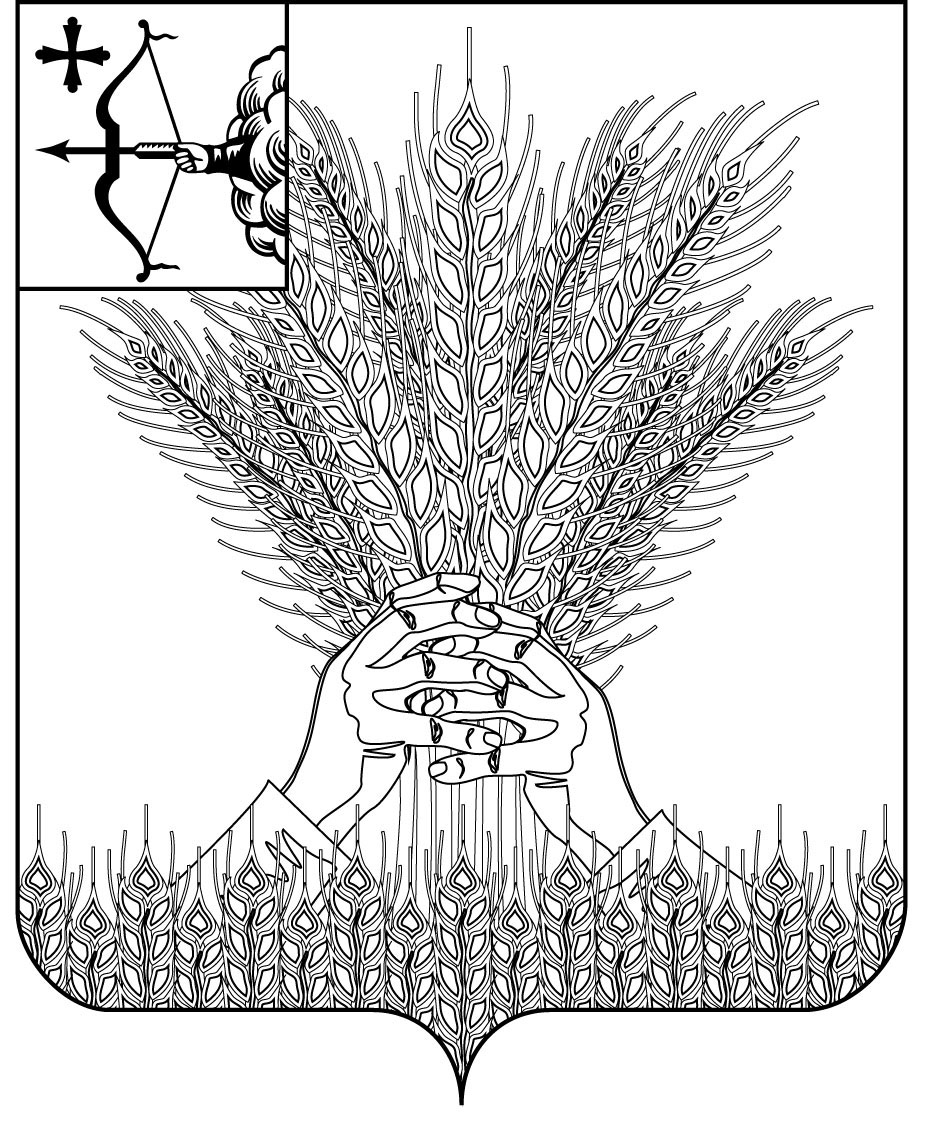 РОССИЙСКАЯ ФЕДЕРАЦИЯДУМА КИКНУРСКОГО МУНИЦИПАЛЬНОГО ОКРУГАКИРОВСКОЙ ОБЛАСТИпервого  созываРЕШЕНИЕО внесении изменений в решение Думы Кикнурского муниципального округа Кировской области  от 25.11.2020 № 5-51  В соответствии с законом Кировской области от 10.06.2021 № 486 –ЗО «О внесении изменений в отдельные законы Кировской области», законом Кировской области  от 06.06.2022 № 84 – ЗО «О внесении изменения в статью 4 закона Кировской области «О комиссиях по делам несовершеннолетних и защите их прав в Кировской области» Дума Кикнурского муниципального округа Кировской области РЕШИЛА: Внести в Положение о комиссии по делам несовершеннолетних и защите их прав Кикнурского муниципального округа Кировской области, утверждённое решением  Думы Кикнурского муниципального округа Кировской области  от  25.11.2020 № 5-51 «Об утверждении Положения о комиссии по делам несовершеннолетних и защите их прав Кикнурского муниципального округа Кировской области», (далее - Положение, следующие изменения:        1. Раздел 4 дополнить  подразделом 4.5. следующего содержания:«4.5. Профилактика экстремистских, террористических и иных преступных проявлений, предотвращение вовлечения несовершеннолетних в участие в несогласованных публичных мероприятиях.».        2. Раздел 21 изложить в новой редакции:«21. Постановления, принятые Комиссией, обязательны для исполнения органами и учреждениями системы профилактики. Неисполнение  постановлений  комиссии,    за  исключением  постановлений, принятых  прирассмотрении    дел    об    административных    правонарушениях,   влечетответственность,  установленную Законом Кировской области от 4 декабря 2007 года N 200-ЗО "Об административной ответственности в Кировской области».         3. Настоящее решение опубликовать в Сборнике муниципальных правовых актов органов местного самоуправления муниципального образования Кикнурский муниципальный округ  Кировской области.         4. Настоящее решение вступает в силу с момента официального опубликования.Председатель Думы Кикнурскогомуниципального округа    В.Н. СычёвГлава Кикнурскогомуниципального округа    С.Ю. Галкин27.09.2022№24-221пгт Кикнурпгт Кикнурпгт Кикнурпгт Кикнур